URRICULUMOBJECTIVE:Iqra  _307521@gulfjobseekers.com To fill a challenging position in the organization with a diligent environment utilizing my knowledge and experience to ascend myself towards a better future.PERSONAL DETAILS: Date ofBirth 	 18-05-1991Gender	Female Nationality	Pakistani Religion	IslamEDUCATION•t•   It is fully professional degree, which covers the business, education and health fields, the education is under highly qualified professionals, teachers and the emphasis is on the practical work.ACADEMIC PROFILE:DEGREE 	SUBJECTSDivision IGrade- 	-BOARD I UNIVERSITYM.PhillMedical Micro 	1st  Cont. BiologyGCUFBHMS 	Medical 	stF.Sc 	Pre-Medical 	ndI    I.U.BI             Federal BoardMatriculation 	Science 	2nd	Gujranwala Board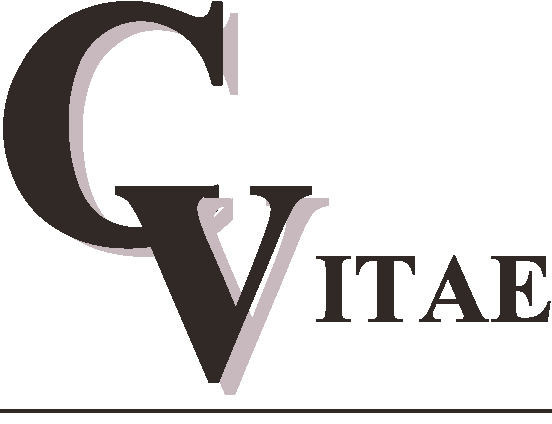 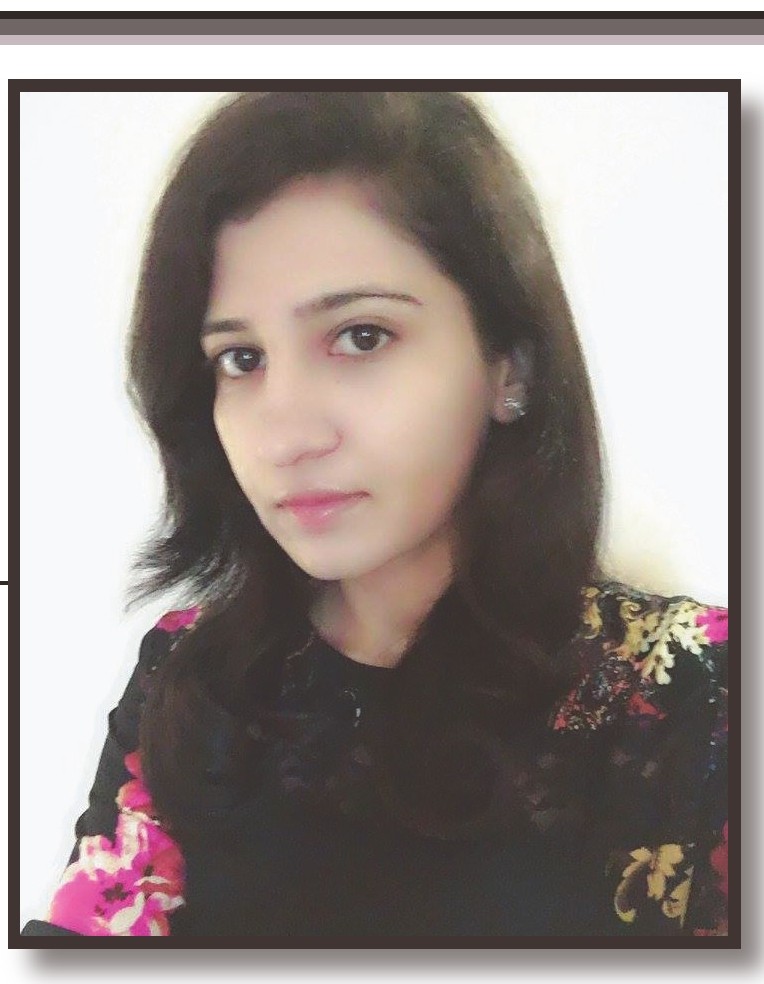 MAJOR SUBJECT:•!• Physiology, biochemistry, human anatomy•!•  Microbiology, pathology, surgery, pediatrics, community medicine•!•   Obstetrics and gynecology, psychology, ophthalmology and ENT•!• Bioinformatics (minor)•!•   Clinical diagnostics, therapeutics, pharmacognosy, pharmacy,BIODATANam of the post Applied: Category:Sub Category:Highest qualification attained:•:•    Major/Specialization:CERTIFICATES:Homeopathic PhysicianMedicalBHMSDoctorB.H.M.S/BHMS  Bachelor of HomeopathicMedicine and SurgeryHomeopathic Medicine and Surgery.+  Workshop by American society for microbiology at GCUF.Certificate of registration as Homeopathic medical practitioner.•:•    Certificate  of MCPS in family medicine from university  of health sciences  Lahore(FMH).SKILLS:+  Ability  to  teach  all  basic  medical  subjects  like  physiology,  biochemistry  and microbiology.•	General physician• Research Article and research work on H pylori.•	Separation of components by thin layer chromatography.•	Isolation and purification of Bactria and fungi.•	Operating of microbiology lab instruments.•	Computer skills (MS word, Power Point, and Working knowledge of the internet)•	Good filling and organizational skills.• Well know about statistical package for social science (SPSS) software.• Project and research proposal writing•	Gynaecology problems.EXPERIENCE:+  HouseJob.•:•    Medical officer in Anwar Fatima hospital for 1 year in M.B. DinPERSONAL TRAITs:+  Clean, honest and dedicated person. Responsible and reliable. Energetic even difficult situations have positive attitude and optimistic style of thinking.INTEREST:Research<•   Teaching+  ClinicOTHER WORK:<•   Marketing ManagementLANGUAGE:•:• English, Urdu, Punjabi